РАБОЧАЯ ПРОГРАММА ВОСПИТАНИЯпо специальности08.02.01 Строительство и эксплуатация зданий и сооруженийТольятти, 2021Лебедева И.В., Юрьев А.В. Рабочая программа воспитания по специальности 08.02.01 Строительство и эксплуатация зданий и сооружений – г.Тольятти, ГБПОУ СО Тольяттинский политехнический колледж, 2021. – 32 с.Рабочая программа воспитания по специальности 08.02.01 Строительство и эксплуатация зданий и сооружений разработана в соответствии  с Федеральным государственным образовательным стандартом среднего профессионального образования по специальности 08.02.01 Строительство и эксплуатация зданий и сооружений, утвержденным приказом Министерства образования и науки Российской Федерации от 10.01.2018 № 2, примерной программой воспитания по специальности 08.02.01 Строительство и эксплуатация зданий и сооруженийАвторы-составители: Лебедева И.В., заместитель директора по воспитательной работеЮрьев А.В. преподавательКраткая аннотация рабочей программы воспитанияпо специальности 08.02.01 Строительство и эксплуатация зданий и сооруженийРабочая программа воспитания по специальности 08.02.01 Строительство и эксплуатация зданий и сооружений дело разработана с учетом: Федерального государственного образовательного стандарта среднего профессионального образования по специальности  08.02.01 Строительство и эксплуатация зданий и сооружений, утвержденного приказом Министерства образования и науки Российской Федерации от 10.01.2018 № 2; примерной программы по специальности 08.02.01 Строительство и эксплуатация зданий и сооружений.Рабочая программа предусматривает организацию воспитательной работы по 4 основным направлениям: профессионально-личностное воспитание; гражданско-правовое и патриотическое воспитание; духовно-нравственное и культурно-эстетическое воспитание; воспитание здорового образа жизни и экологической культуры.В рабочей программе указана цель воспитания: создание воспитательного пространства, обеспечивающего развитие обучающихся как субъекта деятельности, личности и индивидуальности в соответствии с требованиями ФГОС СПО, подготовка квалифицированных рабочих и специалистов к самостоятельному выполнению видов профессиональной деятельности (в соответствии с профессиональными стандартами), конкурентоспособного на региональном рынке труда, готового к постоянному профессиональному росту, социальной и профессиональной мобильности, со сформированными гражданскими качествами личности в соответствии с запросами и потребностями региональной экономики и социокультурной политики.В рабочей программе представлены виды воспитательной деятельности, формы, методы работы, технологии взаимодействия; условия и особенности реализации.Оценка результатов реализации рабочей программы осуществляется по 2 направлениям: создание условий для воспитания обучающихся и эффективность проводимых мероприятий.СОДЕРЖАНИЕ:1. ОБЩАЯ ХАРАКТЕРИСТИКА РАБОЧЕЙ ПРОГРАММЫ 1.1. Область применения рабочей программы Рабочая программа воспитания является частью основной профессиональной образовательной программы (программы подготовки специалистов среднего звена базовой подготовки, далее – ППССЗ) по специальности среднего профессионального образования 08.02.01 Строительство и эксплуатация зданий и сооружений1.2. Нормативно-правовые основы разработки содержания рабочей программы Нормативно-правовую основу для разработки рабочей программы воспитания по специальности 08.02.01 Строительство и эксплуатация зданий и сооружений составляют: Конституция Российской Федерации;Конвенция ООН о правах ребенка;Федеральный Закон Российской Федерации «Об образовании в Российской Федерации» от 29 декабря 2012 года № 273; Стратегия развития воспитания в Российской Федерации на период до 2025 года, утв. распоряжением Правительства РФ от 29.05.2015 г. №996-р;Приказ Министерства образования и науки Российской Федерации от 10.01.2018 № 2 «Об утверждении федерального государственного образовательного стандарта среднего профессионального образования по специальности 08.02.01 Строительство и эксплуатация зданий и сооружений (далее – ФГОС СПО); Приказ Министерства образования и науки Российской Федерации от 17.05.2012 г. № 413 «Об утверждении федерального государственного образовательного стандарта среднего общего образования»;Приказ Министерства образования и науки Российской Федерации от 14 июня 2013 года № 464 «Об утверждении Порядка организации и осуществления образовательной деятельности по образовательным программам среднего профессионального образования».1.3. Цель и задачи реализации рабочей программы воспитанияЦЕЛЬ: создание воспитательного пространства, обеспечивающего развитие обучающихся как субъекта деятельности, личности и индивидуальности в соответствии с требованиями ФГОС СПО, подготовка квалифицированных рабочих и специалистов к самостоятельному выполнению видов профессиональной деятельности (в соответствии с профессиональными стандартами), конкурентоспособного на региональном рынке труда, готового к постоянному профессиональному росту, социальной и профессиональной мобильности, со сформированными гражданскими качествами личности в соответствии с запросами и потребностями региональной экономики и социокультурной политики. Для достижения цели поставлены следующие ЗАДАЧИ: А) реализация требований ФГОС СПО, в том числе в сфере освоения общих компетенций ОК 01. Выбирать способы решения задач профессиональной деятельности применительно к различным контекстам;ОК 02. Осуществлять поиск, анализ и интерпретацию информации, необходимой для выполнения задач профессиональной деятельности;ОК 03. Планировать и реализовывать собственное профессиональное и личностное развитие;ОК 04. Работать в коллективе и команде, эффективно взаимодействовать с коллегами, руководством, клиентами;ОК 05. Осуществлять устную и письменную коммуникацию на государственном языке Российской Федерации с учетом особенностей социального и культурного контекста;ОК 06. Проявлять гражданско-патриотическую позицию, демонстрировать осознанное поведение на основе традиционных общечеловеческих ценностей;ОК 07. Содействовать сохранению окружающей среды, ресурсосбережению, эффективно действовать в чрезвычайных ситуациях;ОК 08. Использовать средства физической культуры для сохранения и укрепления здоровья в процессе профессиональной деятельности и поддержания необходимого уровня физической подготовленности;ОК 09. Использовать информационные технологии в профессиональной деятельности;ОК 10. Пользоваться профессиональной документацией на государственном и иностранном языках;ОК 11. Использовать знания по финансовой грамотности, планировать предпринимательскую деятельность в профессиональной сфере.Б) реализация требований ФГОС среднего общего образования, в том числе в сфере достижения личностных результатов обучения, включающих 1) Российскую гражданскую идентичность, патриотизм, уважение к своему народу, чувства ответственности перед Родиной, гордости за свой край, свою Родину, прошлое и настоящее многонационального народа России, уважение государственных символов (герб, флаг, гимн);2) Гражданскую позицию как активного и ответственного члена российского общества, осознающего свои конституционные права и обязанности, уважающего закон и правопорядок, обладающего чувством собственного достоинства, осознанно принимающего традиционные национальные и общечеловеческие гуманистические и демократические ценности;3) Готовность к служению Отечеству, его защите;4) Сформированность мировоззрения, соответствующего современному уровню развития науки и общественной практики, основанного на диалоге культур, а также различных форм общественного сознания, осознание своего места в поликультурном мире;5) Сформированность основ саморазвития и самовоспитания в соответствии с общечеловеческими ценностями и идеалами гражданского общества; готовность и способность к самостоятельной, творческой и ответственной деятельности;6) Толерантное сознание и поведение в поликультурном мире, готовность и способность вести диалог с другими людьми, достигать в нем взаимопонимания, находить общие цели и сотрудничать для их достижения, способность противостоять идеологии экстремизма, национализма, ксенофобии, дискриминации по социальным, религиозным, расовым, национальным признакам и другим негативным социальным явлениям;7) Навыки сотрудничества со сверстниками, детьми младшего возраста, взрослыми в образовательной, общественно полезной, учебно-исследовательской, проектной и других видах деятельности;8) Нравственное сознание и поведение на основе усвоения общечеловеческих ценностей;9) Готовность и способность к образованию, в том числе самообразованию, на протяжении всей жизни; сознательное отношение к непрерывному образованию как условию успешной профессиональной и общественной деятельности;10) Эстетическое отношение к миру, включая эстетику быта, научного и технического творчества, спорта, общественных отношений;11) Принятие и реализацию ценностей здорового и безопасного образа жизни, потребности в физическом самосовершенствовании, занятиях спортивно-оздоровительной деятельностью, неприятие вредных привычек: курения, употребления алкоголя, наркотиков;12) Бережное, ответственное и компетентное отношение к физическому и психологическому здоровью, как собственному, так и других людей, умение оказывать первую помощь;13) Осознанный выбор профессии и возможностей реализации собственных жизненных планов; отношение к профессиональной деятельности как возможности участия в решении личных, общественных, государственных, общенациональных проблем;14) Сформированность экологического мышления, понимания влияния социально-экономических процессов на состояние природной и социальной среды; приобретение опыта эколого-направленной деятельности;15) Ответственное отношение к созданию семьи на основе осознанного принятия ценностей семейной жизни.Рабочая программа воспитания ориентирована на становление следующих личностных характеристик обучающегося:любящий свой край и свою Родину, уважающий свой народ, его культуру и духовные традиции;осознающий и принимающий традиционные ценности семьи, российского гражданского общества, многонационального российского народа, человечества, осознающий свою сопричастность судьбе Отечества;креативный и критически мыслящий, активно и целенаправленно познающий мир, осознающий ценность образования и науки, труда и творчества для человека и общества;владеющий основами научных методов познания окружающего мира;мотивированный на творчество и инновационную деятельность;готовый к сотрудничеству, способный осуществлять учебно-исследовательскую, проектную и информационно-познавательную деятельность;осознающий себя личностью, социально активный, уважающий закон и правопорядок, осознающий ответственность перед семьей, обществом, государством, человечеством;уважающий мнение других людей, умеющий вести конструктивный диалог, достигать взаимопонимания и успешно взаимодействовать;осознанно выполняющий и пропагандирующий правила здорового, безопасного и экологически целесообразного образа жизни;подготовленный к осознанному выбору профессии, понимающий значение профессиональной деятельности для человека и общества;мотивированный на образование и самообразование в течение всей своей жизни.В) реализация комплексных задач воспитания личности обучающегося:Формирование личности обучающегося, способной к принятию ответственных решений, мотивации на освоение образовательной программы и выполнение научно-исследовательской работы, нацеленной на интеллектуальное развитие и профессиональное становление, жизненное самоопределение, развитие профессионально значимых качеств, в том числе путем формирования общих компетенций и достижения личностных результатов обучения.Патриотическое, гражданское и правовое воспитание, формирование у обучающегося лидерских и социально-значимых качеств, социальной ответственности и дисциплинированности, развитие самостоятельного опыта общественной деятельности, чувства воинского долга.Воспитание духовно-нравственной, толерантной личности обучающегося, обладающей антикоррупционным мировоззрением, нравственными качествами, способной к творчеству, открытой к восприятию других культур независимо от их национальной, социальной, религиозной принадлежности, взглядов, мировоззрения, стилей мышления и поведения.Формирование у обучающегося экологической культуры и культуры здоровья, безопасного поведения, стремления к здоровому образу жизни и занятиям спортом, воспитание психически здоровой, физически развитой и социально-адаптированной личности.Г) создание благоприятных условий для приобретения обучающимися опыта осуществления социально значимых дел и профессионального самоутверждения опыт самостоятельного приобретения новых знаний, проведения научных исследований, опыт проектной деятельности;трудовой и профессиональный опыт, в том числе опыт практической подготовки и прохождения производственной практики;опыт разрешения возникающих конфликтных ситуаций в образовательной организации, дома или на улице;опыт дел, направленных на пользу своему району, городу/селу, стране в целом, опыт деятельного выражения собственной гражданской позиции; опыт природоохранных дел;опыт изучения, защиты и восстановления культурного наследия человечества, опыт создания собственных произведений культуры, опыт творческого самовыражения; опыт ведения здорового образа жизни и заботы о здоровье других людей; опыт взаимодействия с окружающими, оказания помощи окружающим, заботы о малышах или пожилых людях, волонтерский опыт;опыт дел, направленных на заботу о своей семье, родных и близких; опыт самопознания и самоанализа, опыт социально приемлемого самовыражения и самореализации.1.4. Ожидаемые результатыПод ожидаемыми результатами понимается не обеспечение соответствия личности выпускника единому установленному уровню воспитанности, а обеспечение позитивной динамики развития личности обучающегося, развитие его мотивации к профессиональной деятельности.К ожидаемым результатам реализации рабочей программы воспитания относятся:ОБЩИЕ:создание условий для функционирования эффективной системы воспитания, основанной на сотрудничестве всех субъектов воспитательного процесса; повышение уровня вовлеченности обучающихся в процесс освоения профессиональной деятельности, увеличение числа обучающихся, участвующих в воспитательных мероприятиях различного уровня; снижение негативных факторов в среде обучающихся: уменьшение числа обучающихся, состоящих на различных видах профилактического учета/контроля, снижение числа правонарушений и преступлений, совершенных обучающимися; отсутствие суицидов среди обучающихся.ЛИЧНОСТНЫЕ:повышение мотивации обучающегося к профессиональной деятельности, сформированность у обучающегося компетенций и личностных результатов обучения, предусмотренных ФГОС, получение обучающимся квалификации по результатам освоения образовательной программы СПО;способность выпускника самостоятельно реализовать свой потенциал в профессиональной деятельности, готовность выпускника к продолжению образования, к социальной и профессиональной мобильности в условиях современного общества.2. СОДЕРЖАНИЕ РАБОЧЕЙ ПРОГРАММЫ ВОСПИТАНИЯ2.1. Основные направления воспитательной работыЦенностными основами воспитательной работы служат уважение к личности обучающегося, сохранение его психического и нравственного благополучия, ценностных ориентаций, личностное развитие и профессиональное становление.Основными направлениями воспитательной работы являются:1) профессионально-личностное воспитание, предусматривающее достижение личностных результатов при освоении ОПОП, развитие научного мировоззрения; профессиональное развитие личности обучающегося, развитие профессиональных качеств и предпочтений;2) гражданско-правовое и патриотическое воспитание, направленное на формирование гражданственности, правовой культуры, чувства патриотизма, готовности служить Отечеству; развитие социально значимых качеств личности и самостоятельного опыта общественной деятельности;  3) духовно-нравственное и культурно-эстетическое воспитание, обеспечивающее развитие нравственных качеств личности, антикоррупционного мировоззрения, культуры поведения, бережного отношения к культурному наследию; эстетическое воспитание, развитие творческого потенциала личности и опыта самостоятельной творческой деятельности; развитие толерантности, взаимного уважения и уважения к старшим; 4) воспитание здорового образа жизни и экологической культуры, направленное на развитие физической культуры личности, воспитание здорового и безопасного образа жизни, формирование экологической культуры личности.2.2. Содержание рабочей программы Содержание рабочей программы воспитания отражается через содержание направлений воспитательной работы.2.2.1. Профессионально-личностное воспитаниеЗадачи:1) Формирование у обучающегося компетенций и личностных результатов обучения в соответствии с требованиями ФГОС.2) Формирование личности обучающегося, способной к принятию ответственных решений, мотивации на освоение образовательной программы и выполнение учебно-исследовательской работы, нацеленной на интеллектуальное развитие и профессиональное становление, жизненное самоопределение, развитие профессионально значимых качеств, в том числе путем формирования общих компетенций и достижения личностных результатов обученияВ ходе учебной деятельности задачи профессионально-личностного воспитания реализуются при освоении следующих элементов образовательной программы:А) на дисциплинах общеобразовательного цикла формируются личностные результаты обучения, предусмотренные требованиями ФГОС среднего общего образования п. 7 (Приложение 1).Б) При освоении дисциплин циклов ЕГСЭ, ЕН, ОПД и профессиональных модулей формируются компетенции в соответствии с требованиями ФГОС СПО по специальности 08.02.01 Строительство и эксплуатация зданий и сооружений. Распределение общих компетенций представлено в Приложении 2.ПЕРЕЧЕНЬ ОСНОВНЫХ ВОСПИТАТЕЛЬНЫХ МЕРОПРИЯТИЙ, реализуемых по направлению 1:на уровне района, города, региона:участие в региональных конкурсах WorldSkills Russia по компетенциям «Малярные и декоративные работы», «Сухое строительство и штукатурные работы», «Облицовка плиткой»;участие в региональном этапе Всероссийской олимпиады профессионального мастерства обучающихся по специальности  08.02.01участие во Всероссийском конкурсе курсовых и дипломных проектовна уровне образовательной организации:конкурс индивидуальных проектов;конкурс курсовых работ (проектов);конкурс на лучшую дипломную работу (проект);проведение предметных недель по математике, химии, русскому языку, экологии; олимпиады по математике, химии, русскому языку, экологии;ежегодные научно-практические конференции: «Современные проблемы цифровизации»; «Актуальные вопросы профессионального развития в условиях конкуренции на рынке труда»;выпуск сборников статей по результатам проведения конференций;на уровне учебных групп одной профессии, специальности или укрупненной группы профессий, специальностей внутри образовательной организации (профессиональная составляющая):экскурсии на предприятия ООО СтройМонтажТольятти, ООО Капитальный проект, АО ВЦМ;встречи с работодателями; встречи с ветеранами профессии;конкурс профессионального мастерства «Лучший по профессии» среди учебных групп специальности в ходе проведения квалификационных экзаменов по профессиям рабочих;на уровне учебной группы:классный час на 1 курсе «О Правилах внутреннего распорядка обучающихся»; на 2 курсе «Особенности проведения практического обучения»;на 3 курсе «Психологическое становление выпускника на рынке труда»на 4 курсе «Организация государственной итоговой аттестации по специальности»;наблюдение за взаимоотношениями обучающихся в учебной группе, создание благоприятного психологического климата;на индивидуальном уровне с обучающимся:наблюдение классного руководителя за посещением учебных занятий, успешностью обучения и профессиональным становлением каждого обучающегося учебной группы; анализ материалов учебных достижений в портфолио обучающегося; индивидуальные беседы с обучающимся классного руководителя, преподавателей, мастеров производственного обучения по результатам текущего контроля и промежуточной аттестации, оказание помощи (при необходимости) для повышения качества обучения.ТЕХНОЛОГИИ ВЗАИМОДЕЙСТВИЯ по направлению 1:студенческое самоуправление:работа студенческого совета, совета старост,  проведение анкетирования и опросов обучающихся по выявлению удовлетворенностью качеством обучения и условиями образовательного процессаучастие студентов в разработке и обсуждении локальных нормативных актов, касающихся процесса обучения;работа редакционного совета обучающихся, освещение в студенческих средствах массовой информации обучающихся, имеющих достижения в обучении и др.;работа с родителями (законными представителями) несовершеннолетних обучающихся:родительские лектории для повышения педагогической культуры родителей (законных представителей) несовершеннолетних обучающихся;родительские собрания, посвященные вопросам организации обучения и результатов освоения обучающимися образовательной программы;проведение опросов и анкетирования родителей по выявлению удовлетворенностью условиями образовательного процесса;работа с преподавателями и мастерами производственного обучения:взаимодействие классного руководителя учебной группы с преподавателями, мастерами производственного обучения, работающими в учебной группе, по вопросам успешности освоения обучающимися образовательной программы;совместное обсуждение вопросов повышения качества обучения на педагогическом совете, цикловых комиссиях;взаимодействие руководящих и педагогических работников контроль руководящими работниками образовательной организации выполнения расписания учебных занятий, промежуточной и государственной итоговой аттестации; правильности и своевременности заполнения учебной документации;посещение учебных занятий, зачетов и экзаменов с целью контроля качества усвоения обучающимися образовательной программы.2.2.2. Гражданско-правовое и патриотическое воспитание Задачи:Патриотическое, гражданское и правовое воспитание, формирование у обучающегося лидерских и социально-значимых качеств, социальной ответственности и дисциплинированности, развитие самостоятельного опыта общественной деятельности, чувства воинского долга.ПЕРЕЧЕНЬ ОСНОВНЫХ ВОСПИТАТЕЛЬНЫХ МЕРОПРИЯТИЙ, реализуемых по направлению 2:на уровне района, города:участие во всероссийских акциях, посвященных значимым отечественным и международным событиямучастие в акции Бессмертный полк;участие обучающихся в митинге ко Дню Победы; участие в региональных волонтерских акцияхвидеолекторий патриотической тематики совместно с социальным партнером: Волонтеры Победына уровне образовательной организации:конкурсы, мероприятия или флешмобы, посвященные государственным праздникам, памятным датам и отмечаемым событиям: 1 сентября – День знаний, 4 ноября – День народного единства, 7 ноября - День Парада в Куйбышеве,  25 января – Татьянин день (праздник студенчества), 8 февраля – День российской науки,  15 февраля - День вывода войск из Афганистана, 23 февраля – День защитника Отечества, 8 марта – Международный женский день, 1 апреля – День смеха, 12 апреля День Космонавтики, 1 мая – Праздник весны и труда, 9 мая – День победы, 1 июня – Международный день защиты детей, 12 июня – День Россииконкурс патриотической песни;трудовые субботники и десанты;адаптационный курс для первокурсников;на уровне учебной группы:тренинги командообразования и командные игры;формирование выборного актива учебной группы, выработка совместных правил общения и взаимодействия внутри учебной группы;благоустройство, оформление, озеленение учебных аудиторий, рекреаций, событийный дизайн;классные часы с дискуссиями о семейных ценностях, диспутами о социальных проблемах молодежи и семьи, в том числе направленные на предупреждение асоциальных явлений;на индивидуальном уровне с обучающимся:наблюдение классного руководителя за вовлеченностью каждого обучающегося в проводимые мероприятия;создание благоприятных условий для приобретения обучающимся опыта осуществления социально значимых дел;проведение индивидуальных консультаций обучающегося с психологом и социальным педагогом (при необходимости) по вопросам социальной адаптации в студенческой среде, в профессиональном окружении.ТЕХНОЛОГИИ ВЗАИМОДЕЙСТВИЯ по направлению 2:студенческое самоуправление:работа студенческого совета, совета старост  проведение анкетирования и опросов обучающихся по проведенным мероприятиям;разработка социальных инициатив обучающихся и мероприятий по социальному взаимодействию, например, «Подарки для детского дома», «Добрый друг» и др.;участие студентов в разработке и обсуждении локальных нормативных актов, касающихся проведения внеучебной деятельности и проведения массовых мероприятий;работа редакционного совета обучающихся, освещение в студенческих средствах массовой информации (печатной газете, сайте, телеканале и др.) проводимых мероприятий и др.;работа с родителями (законными представителями) несовершеннолетних обучающихся:вовлечение родителей в проведение мероприятий (участие в акции Бессмертный полк и др.);проведение опросов и анкетирования родителей по результатам проводимых мероприятий;проведение индивидуальных консультаций родителей с психологом и социальным педагогом по вопросам социальной адаптации обучающегося;работа с преподавателями и мастерами производственного обучения:совместное обсуждение вопросов повышения качества воспитательных мероприятий, развитие социально и профессионально значимых качеств личности: трудолюбия, стрессоустойчивости, умения работать в режиме многозадачности, высокой неопределенности и (или) в сжатые сроки;взаимодействие руководящих и педагогических работников:контроль руководящими работниками качества проводимых воспитательных мероприятий, оценка уровня их безопасности и вовлеченности обучающихся.2.2.3. Духовно-нравственное и культурно-эстетическое воспитание Задачи:Воспитание духовно-нравственной, толерантной личности обучающегося, обладающей антикоррупционным мировоззрением, нравственными качествами, способной к творчеству, открытой к восприятию других культур независимо от их национальной, социальной, религиозной принадлежности, взглядов, мировоззрения, стилей мышления и поведения.ПЕРЕЧЕНЬ ОСНОВНЫХ ВОСПИТАТЕЛЬНЫХ МЕРОПРИЯТИЙ, реализуемых по направлению 3:на уровне района, города:участие в международных и всероссийских событиях культурологической направленности;на уровне образовательной организации:фестиваль национальных культур;работа клубов по интерсам: танцевального, театрального, музыкального и др.;работа клубов по интересам;конкурс хобби «Моё увлечение»;фотоконкурс «Самарская область: любимые места»;открытая лекция о противодействии коррупции;мероприятие «День Матери»;праздничный концерт «День Учителя», «8 марта», «Посвящение в студенты», «Выпускной», на уровне учебной группы:экскурсии в музеи, знакомство с историко-культурным и этническим наследием края;посещение театральных спектаклей, концертов;классные часы с дискуссиями об общечеловеческих ценностях, решением моральных дилемм  и осуществлением нравственного выбора; дискуссии по вопросам профилактики экстремизма на национальной и религиозной почве и др.;социальные инициативы студентов, в том числе подготовка праздничных концертов к Дню посвящения в студенты, Дню Матери, празднику 8 марта, к выпускным мероприятиям и др.;на индивидуальном уровне с обучающимся:наблюдение классного руководителя за индивидуальными предпочтениями обучающегося, взглядами, приоритетами и т.п.;анализ результатов творческого самовыражения обучающегося, его социального опыта по материалам портфолио обучающегося; индивидуальные беседы классного руководителя с обучающимся по формированию эмоциональной грамотности, предупреждению асоциальных проявлений;проведение индивидуальных консультаций обучающегося с психологом и социальным педагогом (при необходимости) по вопросам толерантности, нравственного выбора и социального поведения.ТЕХНОЛОГИИ ВЗАИМОДЕЙСТВИЯ по направлению 3:студенческое самоуправление:работа студенческого совета, организация, проведение и анализ студенческих мероприятий;работа редакционного совета обучающихся, освещение в студенческих средствах массовой информации (печатной газете, сайте, телеканале и др.) работы кружков, студий, клубов и др.;работа с родителями (законными представителями) несовершеннолетних обучающихся:проведение опросов и анкетирования родителей по результатам проводимых мероприятий;проведение индивидуальных консультаций родителей с психологом и социальным педагогом по вопросам по вопросам толерантности, нравственного выбора, предупреждения асоциальных проявлений;работа с преподавателями и мастерами производственного обучения:совместное обсуждение вопросов качества и результативности студенческих инициатив, развитие социально и профессионально значимых качеств личности: развитие творчества, инициативности, эмоциональной грамотности обучающихся;взаимодействие руководящих и педагогических работников:контроль руководящими работниками режима работы кружков, студий, клубов, качества проводимых воспитательных мероприятий, оценка уровня их безопасности и вовлеченности обучающихся;открытые дискуссионные педагогические площадки по эффективному взаимодействию с обучающимися при проведении воспитательных мероприятий;работа с классными руководителями, педагогическими работниками образовательной организации по эффективному использованию их профессионального и творческого потенциала, повышение их профессиональной, коммуникативной, информационной и правовой компетентности.2.2.4. Воспитание здорового образа жизни и экологической культуры Задачи:Формирование у обучающегося экологической культуры и культуры здоровья, безопасного поведения, стремления к здоровому образу жизни и занятиям спортом, воспитание психически здоровой, физически развитой и социально-адаптированной личности.ПЕРЕЧЕНЬ ОСНОВНЫХ ВОСПИТАТЕЛЬНЫХ МЕРОПРИЯТИЙ, реализуемых по направлению 4:на уровне района, города:участие в спортивных и физкультурно-оздоровительных мероприятиях, сдача норм ГТО;участие в экологических акциях и субботниках;на уровне образовательной организации:работа спортивных секций: легкой атлетики, баскетбола, волейбола, настольного тенниса и др.;спортивные соревнования, совместные спортивные мероприятия с социальными партнерами;экологические субботники;конкурс мультмедийных презентаций обучающихся по формированию и укреплению здоровья, пропаганде здорового образа жизни;на уровне учебной группы:экологические экскурсии (горводоканал, мусороперерабатывающий завод; в пожарную часть и др.);классные  часы с дискуссиями о правилах безопасности на дорогах, о раздельном сборе мусора, безопасности в быту, о вредных привычках, здоровом питании и др.;на индивидуальном уровне с обучающимся:индивидуальные беседы классного руководителя с обучающимся по формированию здорового образа жизни и экологической культуры личности.ТЕХНОЛОГИИ ВЗАИМОДЕЙСТВИЯ по направлению 4:студенческое самоуправление:работа редакционного совета обучающихся, освещение в студенческих средствах массовой информации (печатной газете,сайте, телеканале и др.) работы секций и проводимых мероприятий;работа с родителями (законными представителями) несовершеннолетних обучающихся:вовлечение родителей в проведение мероприятий (спортивные соревнования и др.);проведение опросов и анкетирования родителей по результатам проводимых мероприятий;работа с преподавателями и мастерами производственного обучения:совместное обсуждение вопросов качества и результативности проводимых мероприятий, развитие профессионально значимых качеств личности: физической выносливости, экологического мышления и др.;взаимодействие руководящих и педагогических работников :контроль руководящими работниками режима работы спортивных секций, физкультурно-оздоровительных клубов, качества проводимых воспитательных мероприятий, оценка уровня их безопасности и вовлеченности обучающихся.2.3. Виды деятельности, формы и методы воспитательной работы, технологии взаимодействия2.3.1. Виды воспитательной деятельностиВиды деятельности – здесь это виды индивидуальной или совместной с обучающимися деятельности педагогических работников, используемые ими в процессе воспитания: познавательная, общественная, ценностно-ориентационная, художественно-эстетическая и досуговая деятельность, спортивно-оздоровительная деятельность.Реализация поставленных задач рабочей программы воспитания осуществляется через виды воспитательной деятельности: а) познавательная деятельность направлена на развитие познавательных интересов, накопление знаний, формирование умственных способностей и пр., осуществляется в ходе учебных занятий через взаимодействие обучающегося с преподавателем, с другими обучающими, а также при самостоятельном выполнении учебных задач,основные формы организации познавательной деятельности: учебные занятия, экскурсии, олимпиады, лектории и т.п.;соответствует профессионально-личностному направлению воспитательной работы;б) общественная деятельность направлена на формирование социального опыта обучающегося, предполагает участие обучающихся в органах студенческого самоуправления, различных молодежных объединениях в образовательной организации и вне её,основные формы организации деятельности: работа органов студенческого самоуправления, волонтерское движение и др.;соответствует гражданско-правовому и патриотическому направлению воспитательной работы;в) ценностно-ориентационная, художественно-эстетическая и досуговая деятельность направлена на формирование отношений к миру, убеждений, взглядов, усвоения нравственных и других норм жизни людей, а также на развитие художественного вкуса, интересов, культуры личности, содержательный организованный отдых;основные формы организации деятельности: занятия в клубах по интересам, проведение праздничных мероприятий, беседы, дискуссии, диспуты по социально-нравственной проблематике др.;соответствует духовно-нравственному и культурно-эстетическому направлению воспитательной работы;г) спортивно-оздоровительная деятельность направлена на сохранение и укрепление здоровья обучающегосяосновные формы организации деятельности: спортивные игры, соревнования, и др.соответствует направлению работы по воспитанию здорового образа жизни и экологической культуры;Все виды воспитательной деятельности реализуются как в учебной, так и во внеучебной деятельности обучающихся.В УЧЕБНОЙ ДЕЯТЕЛЬНОСТИ:Содержание учебного материала обеспечивает интеллектуальное развитие обучающегося, его профессиональное становление. Студент овладевает системой научных понятий, закономерностей, профессиональной терминологией, основами профессиональной деятельности, в ходе которой формируется отношение обучающегося к будущей профессии, мотивация к труду.При взаимодействии преподавателя и обучающегося в ходе учебного занятия основой является увлеченность педагогического работника преподаваемой дисциплиной, курсом, модулем, а также уважительное, доброжелательное отношение к обучающемуся. Помощь педагога в формировании опыта преодоления трудностей в освоении нового способствует мотивации обучающегося к обучению и к профессиональной деятельности.Создание в ходе учебных занятий опыта успешного взаимодействия обучающихся друг с другом, умение выстраивать отношения в минигруппе, в обычной учебной группе – важное социальное умение, помогающее не только в профессиональном, но и в социальном становлении личности.Самостоятельная работа обучающихся обеспечивает опыт самостоятельного приобретения новых знаний, учит планированию и достижению цели.Организация образовательного процесса создает для каждого обучающегося атмосферу активного, творческого овладения квалификацией.ВО ВНЕУЧЕБНОЙ ДЕЯТЕЛЬНОСТИ В процессе внеучебной деятельности реализуются все направления воспитательного воздействия. Основные качества и свойства личности развиваются у обучающихся через воспитание трудом, воспитание творчеством, через опыт социального взаимодействия, опыт личностных достижений и самоутверждения.Воспитание во внеучебной деятельности осуществляется через систему воспитательных мероприятий, через создание комфортной обучающей и воспитывающей среды, позитивного профессионального и социального окружения.2.3.2. Формы организации воспитательной работыОсновные формы организации воспитательной работы выделяются по количеству участников данного процесса: а) массовые формы работы: на уровне района, города, на уровне образовательной организации;б) групповые формы работы: на уровне учебной группы и в малых группах;в) индивидуальные формы работы: с одним обучающимся.Все формы организации воспитательной работы в своем сочетании гарантируют: с одной стороны –  оптимальный учет особенностей обучающегося и организацию деятельности в отношении каждого по свойственным ему способностям, с другой – приобретение опыта адаптации обучающегося к социальным условиям совместной работы с людьми разных идеологий, национальностей, профессий, образа жизни, характера, нрава и т.д. Воспитание в большей степени строится на взаимодействии обучающегося с его окружением, поэтому сочетание разных форм индивидуальной, групповой и массовой работы в воспитательных мероприятиях считается наиболее важной, значимой, чем в обучении.2.3.3. Методы воспитательной работыВ воспитательной работе используются методы прямого и косвенного педагогического влияния на обучающихся.Методы прямого педагогического влияния применяются в конкретных или искусственно создаваемых ситуациях, когда педагогический работник (классный руководитель, педагог или мастер производственного обучения) сразу может скорректировать поведение обучающегося, или его отношение к происходящему. Например, повторение по образцу, приучение, требование, конструктивная критика, соревнование, поощрение и др. Наиболее стимулирующим мотивацию обучающихся методом педагогического влияния является поощрение – это одобрение, похвала, благодарность, предоставление почетных или особых прав, награждение. Использование метода соревнования способствует формированию качеств конкурентоспособной личности, накопление опыта социально и профессионально-полезного поведения.Методы косвенного педагогического влияния предполагают создание такой ситуации в организации деятельности (учебной и внеучебной), при которой у обучающегося формируется соответствующая установка на самосовершествование, на выработку определенной позиции в системе его отношений с обществом, преподавателями, другими обучающимися. Например, методы убеждения, стимулирования, внушения, выражения доверия, осуждения.При проведении воспитательных мероприятий используется сочетание методов прямого и косвенного педагогического влияния.2.3.4. Технологии взаимодействия субъектов воспитательного процессаСубъектами воспитательного процесса выступают:педагогические и руководящие работники образовательной организации;обучающиеся, в том числе их объединения и органы самоуправления (Студенческий совет, Совет старост);родители (законные представители) несовершеннолетних обучающихся.Применяемые технологии взаимодействия основываются на системном подходе к воспитанию, предусматривают создание доброжелательных отношений между всеми субъектами воспитательного процесса и являются основой для положительных личных и деловых отношений.В ходе реализации рабочей программы осуществляется взаимодействие между всеми субъектами воспитательного процесса: руководящими работниками образовательной организации  педагогическими работниками,руководящими работниками образовательной организации  обучающимися,руководящими работниками образовательной организации  родителями (законными представителями) несовершеннолетних обучающихся,педагогическими работниками  педагогическими работниками,педагогическими работниками  обучающимися,педагогическими работниками  родителями (законными представителями) несовершеннолетних обучающихся,обучающимися  обучающимися,обучающимися  родителями (законными представителями) несовершеннолетних обучающихся.Также субъектами воспитательного процесса могут быть представители профессионального сообщества (партнеры, работодатели) при их активном участии в воспитательной работе образовательной организации.Для реализации задач воспитания используются разные технологии взаимодействия, например:сохранение и преумножение традиций, коллективные дела и «соревновательность»,взаимодействие между младшими и старшими и др.В ходе применения технологий взаимодействия и сотрудничества между субъектами осуществляется взаимопознание, взаимопонимание, взаимоотношение, взаимные действия, взаимовлияние.Ведущим в воспитательной работе является эмоциональный компонент взаимодействия, при котором значительные эмоционально-энергетические затраты на взаимодействие субъектов должны всегда оставаться позитивными.3. УСЛОВИЯ И ОСОБЕННОСТИ РЕАЛИЗАЦИИ РАБОЧЕЙ ПРОГРАММЫ3.1. Ресурсное обеспечение рабочей программыРесурсное обеспечение рабочей программы предполагает создание материально-технических и кадровых условий.Материально-технические условия Образовательная организация располагает материально-технической базой, обеспечивающей проведение указанных в рабочей программе мероприятий. При этом при подготовке к соревнованиям WorldSkills используются ресурсы организаций-партнеров.Основными условиями реализации рабочей программы воспитания являются соблюдение безопасности, выполнение противопожарных правил, санитарных норм и требований.Для проведения воспитательной работы образовательная организация обладает следующими ресурсами:библиотечный информационный центр;актовый зал с акустическим, световым и мультимедийным оборудованием;спортивный зал со спортивным оборудованием;открытые волейбольные и баскетбольные площадки, футбольное поле;специальные помещения для работы кружков, студий, клубов, с необходимым для занятий материально-техническим обеспечением (оборудование, реквизит и т.п.). Кадровое обеспечениеДля реализации рабочей программы воспитания могут привлекаться как преподаватели и сотрудники образовательной организации, так и иные лица, обеспечивающие работу кружков, студий, клубов, проведение мероприятий на условиях договоров гражданско-правового характера.3.2. Особенности реализации рабочей программыРеализация рабочей программы воспитания предполагает комплексное взаимодействие педагогических, руководящих и иных работников образовательной организации, обучающихся и родителей (законных представителей) несовершеннолетних обучающихся.Некоторые воспитательные мероприятия (например, виртуальные экскурсии и т.п.) могут проводиться с применением дистанционных образовательных технологий, при этом обеспечивается свободный доступ каждого обучающегося к электронной информационно-образовательной среде образовательной организации и к электронным ресурсам. При проведении мероприятий в режиме онлайн может проводиться идентификация личности обучающегося, в том числе через личный кабинет обучающегося, а для родителей (законных представителей) несовершеннолетних обучающихся через портал госуслуг.Для реализации рабочей программы воспитания инвалидов и лиц с ограниченными возможностями здоровья создаются специальные условия с учетом особенностей их психофизического развития, индивидуальных возможностей и состояния здоровья.4. ОЦЕНКА РЕЗУЛЬТАТОВ РЕАЛИЗАЦИИ РАБОЧЕЙ ПРОГРАММЫОценка результатов реализации рабочей программы осуществляется в двух направлениях:- наличие условий для воспитания обучающихся: формирование воспитательного пространства и развитие образовательной (воспитательной) среды;- эффективность проводимых мероприятий, направленных на профессионально-личностное развитие обучающихся, на формирование квалифицированных специалистов, готовых к самостоятельной профессиональной деятельности в современном обществе.Показатели внутренней оценки качества условий, созданных для воспитания обучающихся, и эффективности реализации рабочей программы воспитания отражены в таблице 1.Таблица 1. Оценка результативности воспитательной работыФормирование личностных результатов обучения на дисциплинах общеобразовательного циклаФормирование общих компетенций на дисциплинах, модулях образовательной программы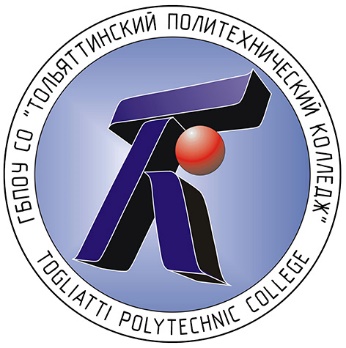 МИНИСТЕРСТВО ОБРАЗОВАНИЯ И НАУКИ САМАРСКОЙ ОБЛАСТИгосударственное бюджетное профессиональное образовательное учреждение Самарской области «Тольяттинский политехнический колледж»(ГБПОУ СО «ТПК»)1.ОБЩАЯ ХАРАКТЕРИСТИКА РАБОЧЕЙ ПРОГРАММЫ 51.1. Область применения рабочей программы51.2. Нормативно-правовые основы разработки содержания рабочей программы 51.3. Цель и задачи реализации рабочей программы воспитания51.4. Ожидаемые результаты102.СОДЕРЖАНИЕ РАБОЧЕЙ ПРОГРАММЫ ВОСПИТАНИЯ112.1. Основные направления воспитательной работы 112.2. Содержание рабочей программы 122.2.1. Профессионально-личностное воспитание122.2.2. Гражданско-правовое и патриотическое воспитание152.2.3. Духовно-нравственное и культурно-эстетическое воспитание172.2.4. Воспитание здорового образа жизни и экологической культуры192.3. Виды деятельности, формы и методы воспитательной работы, технологии взаимодействия212.3.1. Виды воспитательной деятельности212.3.2. Формы организации воспитательной работы232.3.3. Методы воспитательной работы232.3.4. Технологии взаимодействия субъектов воспитательного процесса243.УСЛОВИЯ И ОСОБЕННОСТИ РЕАЛИЗАЦИИ РАБОЧЕЙ ПРОГРАММЫ253.1. Ресурсное обеспечение рабочей программы253.2. Особенности реализации рабочей программы264.ОЦЕНКА РЕЗУЛЬТАТОВ РЕАЛИЗАЦИИ РАБОЧЕЙ ПРОГРАММЫ27Приложение 1. Формирование личностных результатов обучения на дисциплинах общеобразовательного цикла образовательной программы31Приложение 2. Формирование общих компетенций на дисциплинах, модулях образовательной программы33№п/пПоказатели качества и эффективности реализации программыЕдиница измеренияЗначение показателя учебной группыЗначение показателя учебной группыЗначение показателя учебной группыЗначение показателя учебной группы№п/пПоказатели качества и эффективности реализации программыЕдиница измеренияна 1 курсена 2 курсена 3 курсена 4 курсеРаздел 1. Показатели качества созданных условий для воспитания обучающихсяРаздел 1. Показатели качества созданных условий для воспитания обучающихсяРаздел 1. Показатели качества созданных условий для воспитания обучающихсяРаздел 1. Показатели качества созданных условий для воспитания обучающихсяРаздел 1. Показатели качества созданных условий для воспитания обучающихсяРаздел 1. Показатели качества созданных условий для воспитания обучающихсяКоличество воспитательных мероприятий, проводимых на уровне района, города, в которых участвовали обучающиеся учебной группыед.101085Количество воспитательных мероприятий, проводимых на уровне образовательной организации, в которых участвовали обучающиеся учебной группыед.121064Количество воспитательных мероприятий, проводимых на уровне учебной группы, в которых участвовали более половины обучающихся учебной группыед.16131311Количество творческих кружков, студий, клубов и т.п. в образовательной организации, в которых могут бесплатно заниматься обучающиесяед.101066Доля обучающихся, занимавшихся в течение учебного года в творческих кружках, студиях, клубах и т.п., от общей численности обучающихся в учебной группе%10101010Количество спортивных и физкультурно-оздоровительных секций, клубов и т.п. в образовательной организации, в которых могут бесплатно заниматься обучающиесяед.5555Доля обучающихся, занимавшихся в течение учебного года в спортивных секциях, фитнес-клубах, бассейнах и т.п., от общей численности обучающихся в учебной группе%90908050Доля обучающихся, оценивших на «хорошо» и «отлично» проведенные в учебном году воспитательные мероприятия, от общей численности обучающихся в учебной группе%909090100Доля обучающихся, участвующих в работе студенческого совета, стипендиальной, дисциплинарной или других комиссиях, от общей численности обучающихся в учебной группе%1221Доля обучающихся, принявших участие в анкетировании по выявлению удовлетворенности качеством обучения и условиями образовательного процесса, от общей численности обучающихся в учебной группе%90909090Доля обучающихся, оценивших на «хорошо» и «отлично»  удовлетворенность качеством обучения, от общей численности обучающихся в учебной группе%50505050Доля обучающихся, оценивших на «хорошо» и «отлично»  удовлетворенность условиями образовательного процесса, от общей численности обучающихся в учебной группе%30303030Доля родителей (законных представителей) обучающихся, оценивших на «хорошо» и «отлично»  удовлетворенность условиями образовательного процесса, от общей численности родителей обучающихся в учебной группе%50505050Доля преподавателей, работающих в учебной группе, оценивших на «хорошо» и «отлично»  удовлетворенность условиями образовательного процесса, от общей численности преподавателей, работающих в учебной группе%70707070Доля обучающихся, участвовавших в добровольном социально-психологическом тестировании на раннее выявление немедицинского потребления наркотических средств и психотропных веществ, от общей численности обучающихся группы%100100100100Раздел 2. Показатели эффективности проведенных воспитательных мероприятий для профессионально-личностного развития обучающихсяРаздел 2. Показатели эффективности проведенных воспитательных мероприятий для профессионально-личностного развития обучающихсяРаздел 2. Показатели эффективности проведенных воспитательных мероприятий для профессионально-личностного развития обучающихсяРаздел 2. Показатели эффективности проведенных воспитательных мероприятий для профессионально-личностного развития обучающихсяРаздел 2. Показатели эффективности проведенных воспитательных мероприятий для профессионально-личностного развития обучающихсяДоля обучающихся, не пропустивших ни одного учебного занятия по неуважительной причине от общей численности обучающихся в учебной группе%70707070Средний балл освоения ОПОП по итогам учебного года (по всем обучающимся учебной группы по результатам промежуточной аттестации за зимнюю и летнюю сессии)1,0-5,0балл4444Доля обучающихся, участвовавших в предметных олимпиадах от общей численности обучающихся в учебной группе%30505040Количество участников, выступивших с докладами на научно-практических конференциях, из числа обучающихся в учебной группечел.10101010Доля обучающихся, получивших отметку «отлично» и положительный отзыв работодателя по преддипломной практике от общей численности обучающихся в учебной группе%---85Доля обучающихся, участвующих в региональном чемпионате Ворлдскиллс, от общей численности обучающихся в учебной группе%-101010Доля обучающихся, сдавших демонстрационный экзамен в ГИА на положительную оценку (отлично, хорошо, удовлетворительно), от общей численности обучающихся в учебной группе%---100Доля положительных отзывов родителей (законных представителей) обучающихся учебной группы по результатам проведенных воспитательных мероприятий от общего количества отзывов родителей учебной группы%70707070Доля положительных отзывов преподавателей учебной группы по результатам проведенных воспитательных мероприятий от общего количества отзывов преподавателей учебной группы%100100100100Количество обучающихся учебной группы, состоящих на различных видах профилактического учета/контролячел.0000Количество обучающихся с выявленным фактом немедицинского потребления наркотических средств и психотропных веществ в учебной группечел.0000Количество правонарушений, совершенных обучающимися учебной группы за учебный годед.0000Количество обучающихся, получивших травмы при проведении воспитательных мероприятийчел.0000Приложение 1к рабочей программе воспитания по специальности    08.02.01 Строительство и эксплуатация зданий и сооруженийНаименование элементов образовательной программыПланируемые результатыПланируемые результатыПланируемые результатыПланируемые результатыПланируемые результатыПланируемые результатыПланируемые результатыПланируемые результатыПланируемые результатыПланируемые результатыПланируемые результатыПланируемые результатыПланируемые результатыПланируемые результатыПланируемые результатыНаименование элементов образовательной программы1) Российскую гражданскую идентичность, патриотизм, уважение к своему народу, чувства ответственности перед Родиной, гордости за свой край, свою Родину, прошлое и настоящее многонационального народа России, уважение государственных символов (герб, флаг, гимн)2) Гражданскую позицию как активного и ответственного члена российского общества, осознающего свои конституционные права и обязанности, уважающего закон и правопорядок, обладающего чувством собственного достоинства, осознанно принимающего традиционные национальные и общечеловеческие гуманистические и демократические ценности3) Готовность к служению Отечеству, его защите4) Сформированность мировоззрения, соответствующего современному уровню развития науки и общественной практики, основанного на диалоге культур, а также различных форм общественного сознания, осознание своего места в поликультурном мире5) Сформированность основ саморазвития и самовоспитания в соответствии с общечеловеческими ценностями и идеалами гражданского общества; готовность и способность к самостоятельной, творческой и ответственной деятельности6) Толерантное сознание и поведение в поликультурном мире, готовность и способность вести диалог с другими людьми, достигать в нем взаимопонимания, находить общие цели и сотрудничать для их достижения, способность противостоять идеологии экстремизма, национализма, ксенофобии, дискриминации по социальным, религиозным, расовым, национальным признакам и другим негативным социальным явлениям7) Навыки сотрудничества со сверстниками, детьми младшего возраста, взрослыми в образовательной, общественно полезной, учебно-исследовательской, проектной и других видах деятельности8) Нравственное сознание и поведение на основе усвоения общечеловеческих ценностей9) Готовность и способность к образованию, в том числе самообразованию, на протяжении всей жизни; сознательное отношение к непрерывному образованию как условию успешной профессиональной и общественной деятельности10) Эстетическое отношение к миру, включая эстетику быта, научного и технического творчества, спорта, общественных отношений11) Принятие и реализацию ценностей здорового и безопасного образа жизни, потребности в физическом самосовершенствовании, занятиях спортивно-оздоровительной деятельностью, неприятие вредных привычек: курения, употребления алкоголя, наркотиков12) Бережное, ответственное и компетентное отношение к физическому и психологическому здоровью, как собственному, так и других людей, умение оказывать первую помощь13) Осознанный выбор профессии и возможностей реализации собственных жизненных планов; отношение к профессиональной деятельности как возможности участия в решении личных, общественных, государственных, общенациональных проблем14) Сформированность экологического мышления, понимания влияния социально-экономических процессов на состояние природной и социальной среды; приобретение опыта эколого-направленной деятельности15) Ответственное отношение к созданию семьи на основе осознанного принятия ценностей семейной жизниОУП 01. Русский язык++++++++++ОУП. 02 Литература+++++++++++++ОУП.03 Иностранный язык++++++++ОУП.04 Математика++++++ОУП.05 История+++++++++++++ОУП.06 Физическая культура+++++++++ОУП.07 Основы безопасности жизнедеятельности++++++++++++ОУП.08 Астрономия++++++ОУП.09 Информатика+++++++ОУП.11 Обществознание++++++++++УП.12	Химия в профессиональной деятельности++++++++++++++*Индивидуальный проект++++++++++++++Приложение 2к рабочей программе воспитания по специальности                                                   08.02.01 Строительство и эксплуатация зданий и сооруженийНаименование элементов образовательной программыПланируемые результатыПланируемые результатыПланируемые результатыПланируемые результатыПланируемые результатыПланируемые результатыПланируемые результатыПланируемые результатыПланируемые результатыПланируемые результатыПланируемые результатыНаименование элементов образовательной программыСеместр изученияОК 1 Выбирать способы решения задач профессиональной деятельности применительно к различным контекстамОК 2 Осуществлять поиск, анализ и интерпретацию информации, необходимой для выполнения задач профессиональной деятельностиОК 3 Планировать и реализовывать собственное профессиональное и личностное развитиеОК 4 Работать в коллективе и команде, эффективно взаимодействовать с коллегами, руководством, клиентамиОК 5 Осуществлять устную и письменную коммуникацию на государственном языке Российской Федерации с учетом особенностей социального и культурного контекстаОК 6 Проявлять гражданско-патриотическую позицию, демонстрировать осознанное поведение на основе традиционных общечеловеческих ценностейОК 7 Содействовать сохранению окружающей среды, ресурсосбережению, эффективно действовать в чрезвычайных ситуацияхОК 8 Использовать средства физической культуры для сохранения и укрепления здоровья в процессе профессиональной деятельности и поддержания необходимого уровня физической подготовленностиОК 9 Использовать информационные технологии в профессиональной деятельностиОК 10 Пользоваться профессиональной документацией на государственном и иностранном языкахОК 11 Использовать знания по финансовой грамотности, планировать предпринимательскую деятельность в профессиональной сфереБ.1 ОГСЭБ. 1.1 Базовая частьОГСЭ.01 Основы философии5++++++ОГСЭ.02 История3++++++ОГСЭ.03 Иностранный язык в профессиональной деятельности3,4, 5,6, 7,8++++++++++ОГСЭ.04 Физическая культура3,4, 5,6, 7,8+ОГСЭ.05 Психология общения3++++++++++Б. 1.2 Вариативная частьОГСЭ.06 Общие компетенции профессионала1,3,6+++++++++ОГСЭ.07 Рынок труда и профессиональная карьера7+++++++++Б.2 ЕНБ.2.1 Базовая частьЕН.01 Математика3+++++ЕН.02 Информатика3+++++++ЕН.03 Экологические основы природопользования6+++++++Б.3 ОПБ.3.1 Базовая частьОП.01 Инженерная графика3,4+++++ОП.02 Техническая механика3,4++++ОП.03 Основы электротехники3+++++++ОП.04 Основы геодезии3,4++++++++++ОП.05 Общие сведения об инженерных сетях территорий и зданий5++++++++++ОП.06 Информационные технологии в профессиональной деятельности3,4++++ОП.07 Экономика отрасли5,6++++++++++ОП.08 Основы предпринимательской деятельности7++++++++ОП.09 Безопасность жизнедеятельности5++++++++++Б. 3.2 Вариативная частьОП.10 Основы финансовой грамотности5,6+++Б.4 ПМБ.4.1 Базовая частьПМ.01 Участие в проектировании зданий и сооружений4,5,6,7+++++++++МДК.01.01 Проектирование зданий и сооружений4,5,6+++++++++МДК.01.02 Проект производства работ6,7+++++++++УП.01 Учебная практика5,6+++++++++++ПП.01 Производственная практика (по профилю специальности)7+++++++++++ПМ.02 Выполнение технологических процессов на объекте капитального строительства4,5,6,7,8+++++++++МДК.02.01 Организация технологических процессов на объекте капитального строительства5,6,8+++++++++МДК.02.02 Учёт и контроль технологических  процессов7,8УП.02 Учебная практика3+++++++++++ПП.02 Производственная практика (по профилю специальности)6,8+++++++++++ПМ.03 Организация деятельности структурных подразделений при выполнении строительно-монтажных, в том числе отделочных работ, эксплуатации, ремонте и реконструкций зданий и сооружений6,7+++++++++МДК.03.01 Управление деятельностью структурных подразделений при выполнении строительно-монтажных, в том числе отделочных работ, эксплуатации, ремонте и реконструкций зданий и сооружений6,7+++++++++УП.03 Учебная  практика7+++++++++++ПП.03 Производственная практика (по профилю специальности)7+++++++++++ПМ.04 Организация видов работ при эксплуатации и реконструкции строительных объектов7,8+++++++++МДК.04.01 Эксплуатация зданий8+++++++++МДК.04.02 Реконструкция зданий7УП.04  Учебная практика8+++++++++++ПП.04 Производственная практика (по профилю специальности)8+++++++++++ПМ.07 Выполнение работ по профессии рабочего 13450 Маляр4,5+++++++++МДК.07.01Технология малярных работ4+++++++++УП.07 Учебная практика4+++++++++++ПП.07 Производственная практика (по профилю специальности)5+++++++++++ПДП.00 Производственная практика (преддипломная)8+++++++++++ГИА.00 Государственная итоговая аттестация 8+++++++++++